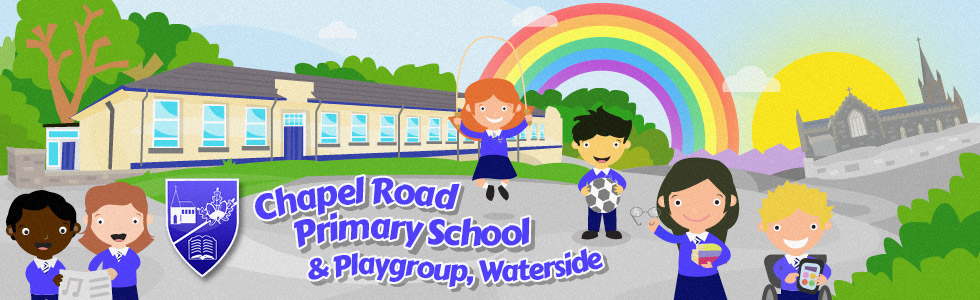 School Council Spring Term Newsletter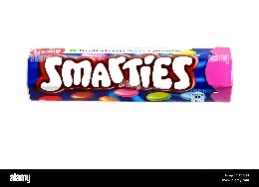 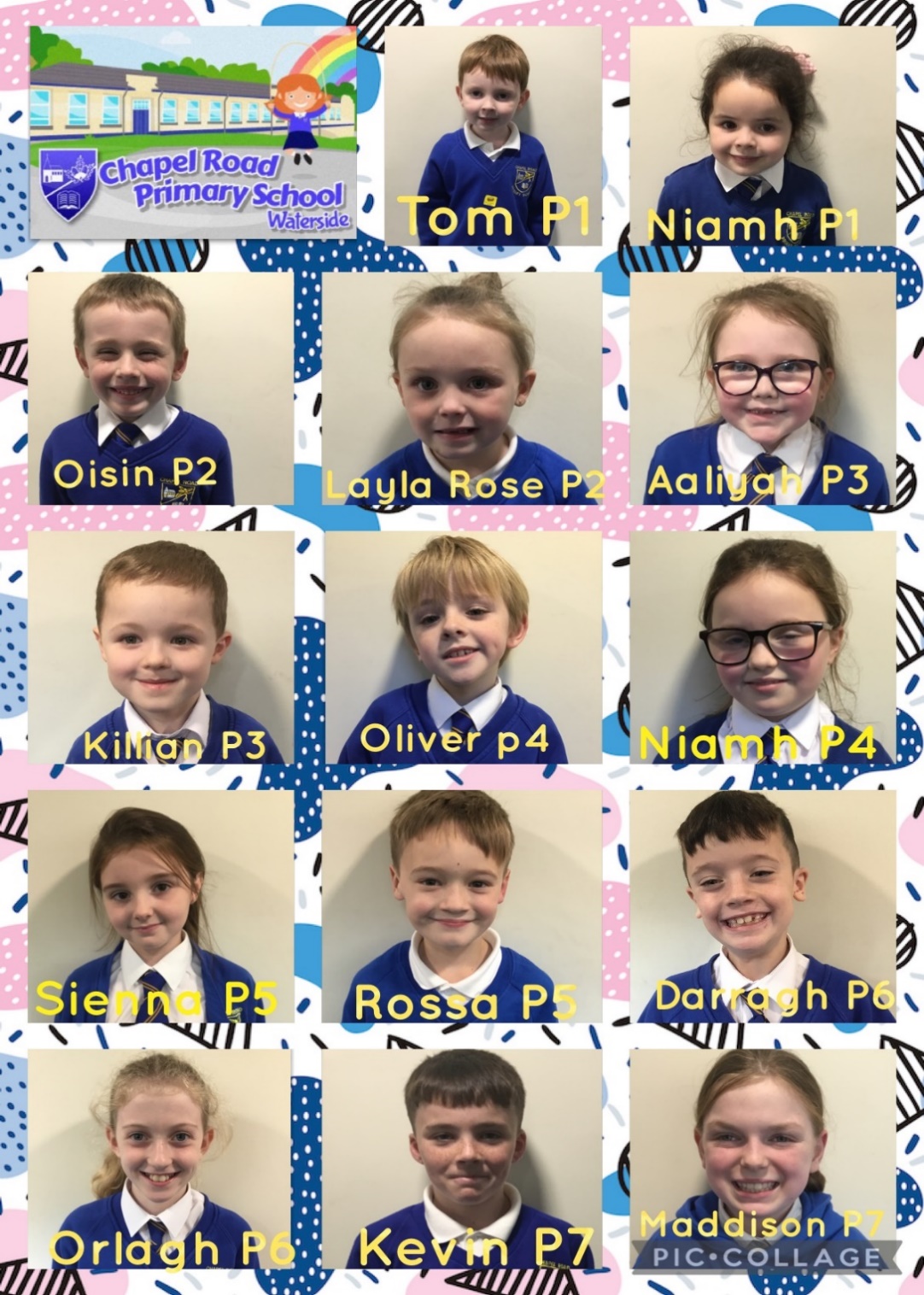 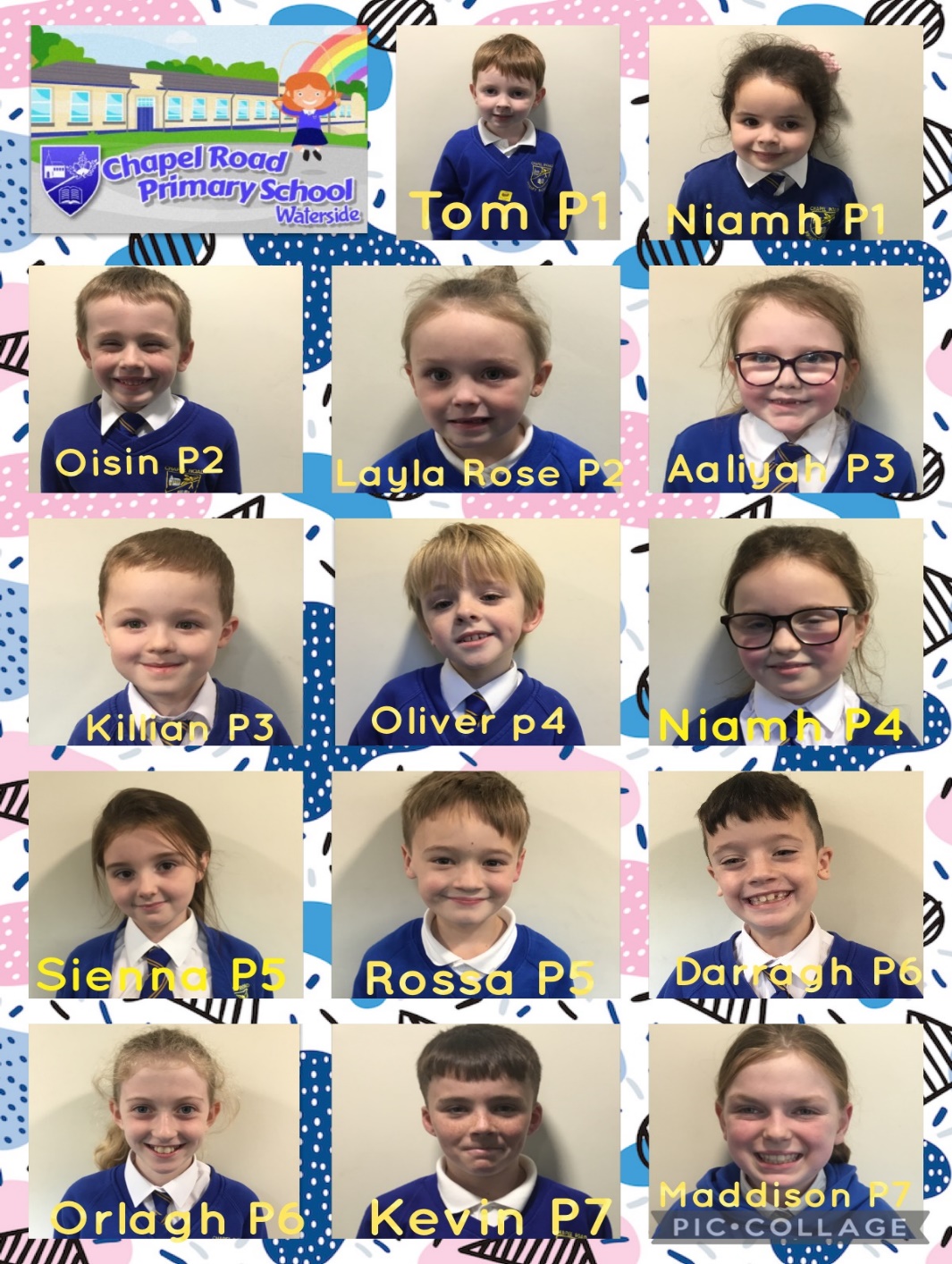 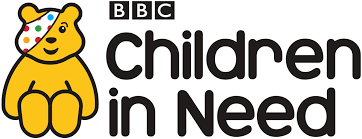 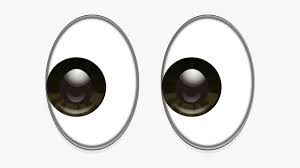 